ПРОТОКОЛ № К6/2-15/3оценки и сопоставления заявок на участие в запросе коммерческих предложений на право заключения договора на оказание информационных услугИнформация о Заказчике: Заказчик: Фонд развития интернет-инициатив Место нахождения: 121099, г. Москва, ул. Новый Арбат, д. 36/9.Почтовый адрес: 109028, г. Москва, Серебряническая набережная, д.29, 7 этаж Номер контактного телефона +7 495 258 88 77, факс +7 495 258 88 77Контактное лицо: Специалист по закупкам - Василевская Ольга Григорьевна.Извещение о проведении закупки на право заключения договора на оказание информационных услуг было опубликовано на сайте Заказчика «08» июня 2015 года.Предмет договора:  оказание информационных услуг.Максимальный бюджет закупки  составляет  1 087 860, 00 рублей, включая НДС Начальная (максимальная) цена   за единицу услуги  в месяц составляет   90 655, 00 рублей,  в том числе НДС.Место, дата, время начала проведения процедуры вскрытия конвертов с заявками на участие в закупке.На участие в закупке было подано пять конвертов  с заявками на участие в закупке. Вскрытие конвертов с заявками на участие в закупке осуществлялось по адресу: 
г. Москва,  Серебряническая набережная, д.29, 7 этаж, переговорная «Сквер» "23" июня  2015 г.Процедура вскрытия конвертов начата в 11 часов 10 минут по московскому времени и завершена в 11 часов 46 минут по московскому времени. Срок и место рассмотрения  заявок на участие в закупке.Заседание Комиссии по малым закупкам осуществлялось по адресу:
 г. Москва, Серебряническая наб., д. 29, офисный центр «Silver City», 7 этаж, с 12 часов 00 минут  "23"  июня 2015 г ода до 18 часов 45 минут  по московскому времени 06 июля 2015 года. 6. Оценка и сопоставление заявок на участие в закупке проводилось  с 16 часов 00 минут  по московскому времени 15 июля 2015 года по 16 часов 45 минут 15 июля 2015 года Комиссией по малым закупкам  (далее – Комиссия) в следующем составе:Члены Комиссии:Скрипников Сергей Владимирович; Василевская Ольга Григорьевна;Дмитриев Дмитрий Николаевич.Всего присутствовало трое из троих членов Комиссии, кворум имеется, заседание правомочно.В соответствии с Протоколами заседания комиссии № К6/2-15/1 от 23 июня 2015 года и № К6/2-15/2 от 15 июля 2015 года результаты вскрытия конвертов и рассмотрения заявок на участие в закупке отражены в Таблице № 1: Таблица №18. Решение каждого члена Комиссии о присвоении заявкам на участие в закупке значений (балов) 
по каждому из предусмотренных критериев оценки Таблица № 29. По результатам оценки и сопоставления заявок на участие в закупке на право заключения договора на оказание информационных услуг, Комиссией каждой заявке на участие в закупке относительно других по мере уменьшения степени выгодности содержащихся в них условий исполнения договора были присвоены следующие порядковые номера (заявке на участие в закупке, в которой содержались лучшие условия исполнения договора, был присвоен первый номер; остальным заявкам на участие в закупке, по мере уменьшения степени выгодности содержащихся в них условий исполнения договора, были присвоены последующие номера):10. Принятое решение:В течение пяти дней с даты подписания настоящего протокола подготовить и направить на подписание победителю закупки  -  ООО «Пи Ар Ньюс Партнерс» проект договора на оказание информационных услуг с ежемесячной стоимостью, составляющей 65 234 (шестьдесят пять тысяч двести тридцать четыре) рубля 32 коп., а также  1 (один) экземпляр настоящего протокола.11. Настоящий протокол подлежит размещению на сайте Заказчика, а также хранению в течение трех лет, с даты подведения итогов закупки.12. Протокол подписан всеми присутствующими на заседании членами Комиссии: г. Москва«15»   июля  2015 г.Рег.номер заявкиНаименование участника закупкиПочтовый адресПредложение о качественных характеристиках  товараЦена участникаДопущен к участию в закупке и признан участником закупки1ООО «Экс Либрис»115419,  РФ, г. Москва, 2-ой Рощинский проезд, дом 8 корп. 2, 3 этажСведения отсутствуют1 033 500 (один миллион тридцать три тысячи пятьсот) рублей 00 копеекнет2ООО «Чип Мобайл»105064, РФ, г. Москва, Нижний Сусальный пер., д.17есть«636 000 «за год» (шестьсот тридцать шесть тысяч) рублей, 00 копеек»нет3ООО «Пи Ар Ньюс Партнерс»125040,  РФ, г. Москва, 5-я ул. Ямского Поля, д.7, корп. 2есть65 234 (шестьдесят пять тысяч двести тридцать четыре) рубля 32 коп.да4ООО «Агентство Позитив»109129, РФ, г. Москва, ул. Малышева, д.3есть78 400 (семьдесят восемь тысяч четыреста) рублей, 00 копеекда5ООО «Интегрум Медиа»117393, РФ, г. Москва, ул. Профсоюзная, д. 66, стр. 1есть678 600 (Шестьсот семьдесят восемь тысяч шестьсот) рублей, 00 копеекнет№НаименованиеЗначимостьФормулаООО «Пи Ар Ньюс Партнерс” ООО «Агентство Позитив»123456K1Итоговый рейтинг по критерию «цена договора», баллы14,02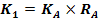 14,026,76рейтинг, присуждаемый заявке по критерию «цена договора»рейтинг, присуждаемый заявке по критерию «цена договора»рейтинг, присуждаемый заявке по критерию «цена договора»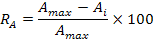 28,0413,52K3Итоговый рейтинг по критерию «качество работ и квалификация участника закупки», баллыКс = 0,50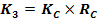 5011,50рейтинг, присуждаемый заявке по критерию  «качество работ и квалификация участника закупки»рейтинг, присуждаемый заявке по критерию  «качество работ и квалификация участника закупки»рейтинг, присуждаемый заявке по критерию  «качество работ и квалификация участника закупки»100232.1значение оценок в баллах всех членов Комиссии, присуждаемое заявке на участие в закупке по показателю «опыт работы с крупными (годовой выручкой не менее 1 млрд рублей) заказчиками, за 2012-2014 гг.»  значение оценок в баллах всех членов Комиссии, присуждаемое заявке на участие в закупке по показателю «опыт работы с крупными (годовой выручкой не менее 1 млрд рублей) заказчиками, за 2012-2014 гг.»  С1=3030,005,00C1В процессе оценки члены Комиссии по закупкам оценивают наличие положительного опыта работы с крупными (годовой выручкой не менее 1 млрд рублей) заказчиками, за 2012-2014 гг. и выставляют от 0 до 30 баллов. Максимальное количество баллов выставляется лучшему предложению по данному подкритерию, подтверждённому копиями договоров и Актов, выполненных работ (оказанных услуг), отзывами и благодарственными письмами, заверенными Участником закупкиC1В процессе оценки члены Комиссии по закупкам оценивают наличие положительного опыта работы с крупными (годовой выручкой не менее 1 млрд рублей) заказчиками, за 2012-2014 гг. и выставляют от 0 до 30 баллов. Максимальное количество баллов выставляется лучшему предложению по данному подкритерию, подтверждённому копиями договоров и Актов, выполненных работ (оказанных услуг), отзывами и благодарственными письмами, заверенными Участником закупкиО.Г. Василевская30,0010,00C1В процессе оценки члены Комиссии по закупкам оценивают наличие положительного опыта работы с крупными (годовой выручкой не менее 1 млрд рублей) заказчиками, за 2012-2014 гг. и выставляют от 0 до 30 баллов. Максимальное количество баллов выставляется лучшему предложению по данному подкритерию, подтверждённому копиями договоров и Актов, выполненных работ (оказанных услуг), отзывами и благодарственными письмами, заверенными Участником закупкиC1В процессе оценки члены Комиссии по закупкам оценивают наличие положительного опыта работы с крупными (годовой выручкой не менее 1 млрд рублей) заказчиками, за 2012-2014 гг. и выставляют от 0 до 30 баллов. Максимальное количество баллов выставляется лучшему предложению по данному подкритерию, подтверждённому копиями договоров и Актов, выполненных работ (оказанных услуг), отзывами и благодарственными письмами, заверенными Участником закупкиС.В. Скрипников30,005,00C1В процессе оценки члены Комиссии по закупкам оценивают наличие положительного опыта работы с крупными (годовой выручкой не менее 1 млрд рублей) заказчиками, за 2012-2014 гг. и выставляют от 0 до 30 баллов. Максимальное количество баллов выставляется лучшему предложению по данному подкритерию, подтверждённому копиями договоров и Актов, выполненных работ (оказанных услуг), отзывами и благодарственными письмами, заверенными Участником закупкиC1В процессе оценки члены Комиссии по закупкам оценивают наличие положительного опыта работы с крупными (годовой выручкой не менее 1 млрд рублей) заказчиками, за 2012-2014 гг. и выставляют от 0 до 30 баллов. Максимальное количество баллов выставляется лучшему предложению по данному подкритерию, подтверждённому копиями договоров и Актов, выполненных работ (оказанных услуг), отзывами и благодарственными письмами, заверенными Участником закупкиД.Н. Дмитриев30,000,002.2среднее арифметическое значение оценок в баллах всех членов Комиссии, присуждаемое заявке на участие в закупке по показателю «опыт и квалификация для создания мониторинга в соответствии с требованиями Технического задания» среднее арифметическое значение оценок в баллах всех членов Комиссии, присуждаемое заявке на участие в закупке по показателю «опыт и квалификация для создания мониторинга в соответствии с требованиями Технического задания» 20,008,00C2 В процессе оценки члены Комиссии по закупкам оценивают наличие опыта и квалификации для создания мониторинга в соответствии с требованиями Технического задания и выставляют от 0 до 20 баллов. Максимальное количество баллов выставляется лучшему образцу ежедневного мониторинга (по Заказчику или другим контрагентам Исполнителя) согласно требованиям  Технического задания.C2 В процессе оценки члены Комиссии по закупкам оценивают наличие опыта и квалификации для создания мониторинга в соответствии с требованиями Технического задания и выставляют от 0 до 20 баллов. Максимальное количество баллов выставляется лучшему образцу ежедневного мониторинга (по Заказчику или другим контрагентам Исполнителя) согласно требованиям  Технического задания.О.Г. Василевская20,007,00C2 В процессе оценки члены Комиссии по закупкам оценивают наличие опыта и квалификации для создания мониторинга в соответствии с требованиями Технического задания и выставляют от 0 до 20 баллов. Максимальное количество баллов выставляется лучшему образцу ежедневного мониторинга (по Заказчику или другим контрагентам Исполнителя) согласно требованиям  Технического задания.C2 В процессе оценки члены Комиссии по закупкам оценивают наличие опыта и квалификации для создания мониторинга в соответствии с требованиями Технического задания и выставляют от 0 до 20 баллов. Максимальное количество баллов выставляется лучшему образцу ежедневного мониторинга (по Заказчику или другим контрагентам Исполнителя) согласно требованиям  Технического задания.С.В. Скрипников20,0012,00C2 В процессе оценки члены Комиссии по закупкам оценивают наличие опыта и квалификации для создания мониторинга в соответствии с требованиями Технического задания и выставляют от 0 до 20 баллов. Максимальное количество баллов выставляется лучшему образцу ежедневного мониторинга (по Заказчику или другим контрагентам Исполнителя) согласно требованиям  Технического задания.C2 В процессе оценки члены Комиссии по закупкам оценивают наличие опыта и квалификации для создания мониторинга в соответствии с требованиями Технического задания и выставляют от 0 до 20 баллов. Максимальное количество баллов выставляется лучшему образцу ежедневного мониторинга (по Заказчику или другим контрагентам Исполнителя) согласно требованиям  Технического задания.Д.Н. Дмитриев20,005,002.3среднее арифметическое значение оценок в баллах всех членов Комиссии, присуждаемое заявке на участие в закупке  по показателю «опыт и квалификация для подготовки Отчетов в соответствии с параметрами Технического задания» среднее арифметическое значение оценок в баллах всех членов Комиссии, присуждаемое заявке на участие в закупке  по показателю «опыт и квалификация для подготовки Отчетов в соответствии с параметрами Технического задания» 50,0010,00В процессе оценки члены Комиссии  по закупкам оценивают наличие у участника закупки опыта и квалификации для подготовки Отчетов в соответствии с параметрами Технического задания и выставляют от 0 до 50 баллов. Максимальное количество баллов выставляется лучшему образцу месячного аналитического отчета (по Заказчику или другим контрагентам Исполнителя) соответствующего параметрам Технического задания, оценивается также качество визуализации данных, а также содержательность и исполнимость рекомендаций.В процессе оценки члены Комиссии  по закупкам оценивают наличие у участника закупки опыта и квалификации для подготовки Отчетов в соответствии с параметрами Технического задания и выставляют от 0 до 50 баллов. Максимальное количество баллов выставляется лучшему образцу месячного аналитического отчета (по Заказчику или другим контрагентам Исполнителя) соответствующего параметрам Технического задания, оценивается также качество визуализации данных, а также содержательность и исполнимость рекомендаций.О.Г. Василевская50,0010,00В процессе оценки члены Комиссии  по закупкам оценивают наличие у участника закупки опыта и квалификации для подготовки Отчетов в соответствии с параметрами Технического задания и выставляют от 0 до 50 баллов. Максимальное количество баллов выставляется лучшему образцу месячного аналитического отчета (по Заказчику или другим контрагентам Исполнителя) соответствующего параметрам Технического задания, оценивается также качество визуализации данных, а также содержательность и исполнимость рекомендаций.В процессе оценки члены Комиссии  по закупкам оценивают наличие у участника закупки опыта и квалификации для подготовки Отчетов в соответствии с параметрами Технического задания и выставляют от 0 до 50 баллов. Максимальное количество баллов выставляется лучшему образцу месячного аналитического отчета (по Заказчику или другим контрагентам Исполнителя) соответствующего параметрам Технического задания, оценивается также качество визуализации данных, а также содержательность и исполнимость рекомендаций.С.В. Скрипников50,0010,00В процессе оценки члены Комиссии  по закупкам оценивают наличие у участника закупки опыта и квалификации для подготовки Отчетов в соответствии с параметрами Технического задания и выставляют от 0 до 50 баллов. Максимальное количество баллов выставляется лучшему образцу месячного аналитического отчета (по Заказчику или другим контрагентам Исполнителя) соответствующего параметрам Технического задания, оценивается также качество визуализации данных, а также содержательность и исполнимость рекомендаций.В процессе оценки члены Комиссии  по закупкам оценивают наличие у участника закупки опыта и квалификации для подготовки Отчетов в соответствии с параметрами Технического задания и выставляют от 0 до 50 баллов. Максимальное количество баллов выставляется лучшему образцу месячного аналитического отчета (по Заказчику или другим контрагентам Исполнителя) соответствующего параметрам Технического задания, оценивается также качество визуализации данных, а также содержательность и исполнимость рекомендаций.Д.Н. Дмитриев50,0010,00ИТОГО (баллов)ИТОГО (баллов)ИТОГО (баллов)364,0218,26Рег. 
№заявкиНаименование
 (для юридического лица), фамилия, имя, отчество 
(для физического лица) участника закупкиПочтовый адресПрисвоенный порядковый номер по мере уменьшения степени выгодности  предложенных условий исполнения договора12363.ООО «Пи Ар Ньюс Партнерс»125040,  РФ, г. Москва, 5-я ул. Ямского Поля, д.7, корп. 214ООО «Агентство Позитив»109129, РФ, г. Москва, ул. Малышева, д.32